Урок ГТО!      Школьная жизнь полна событиями. А в МБОУ СОШ № 4 особенно. В прошлом учебном году ребята и педагоги нашей школы не только участвовали в творческих конкурсах и мероприятиях интеллектуальной направленности, но и вели активную спортивную жизнь! В том числе дружно сдавали нормы ГТО под руководством Чихаловой Анны Борисовны, преподавателя программы дополнительного образования «Даёшь ГТО!».	А награда, как известно, всегда найдет своего обладателя. Поэтому 26 сентября в нашей школе прошел торжественный урок ГТО. Все знаки ГТО вручала лично Малых О.В., главный судья Центра тестирования ВФСК ГТО.	А помимо получения знаков ребята повторили всю информацию, связанную с данным комплексом.         Мы считаем, что нашей школе по праву есть чем гордиться. Ведь вручено на празднике было 86 знаков: 82 – обучающимся, 4 – педагогам.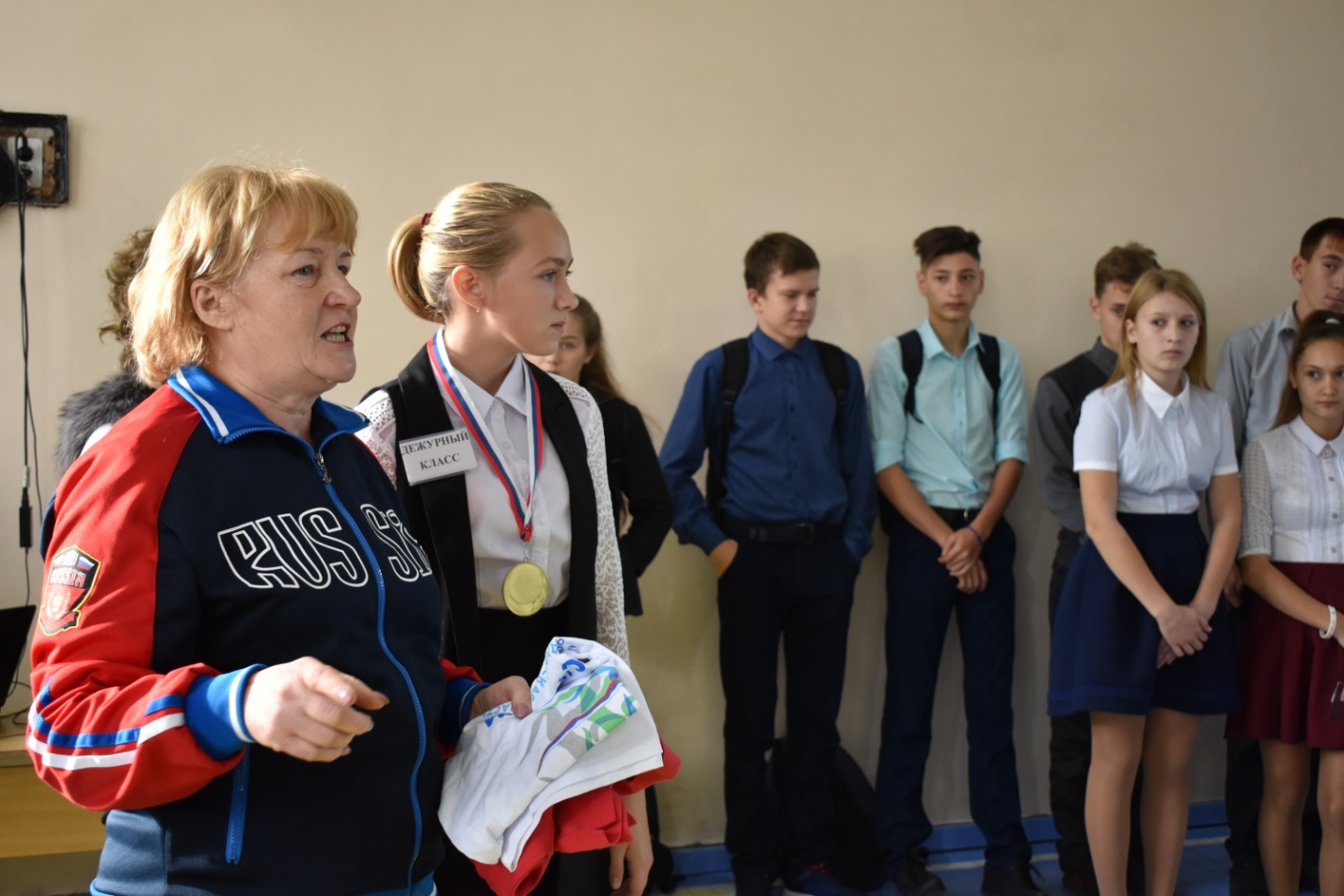 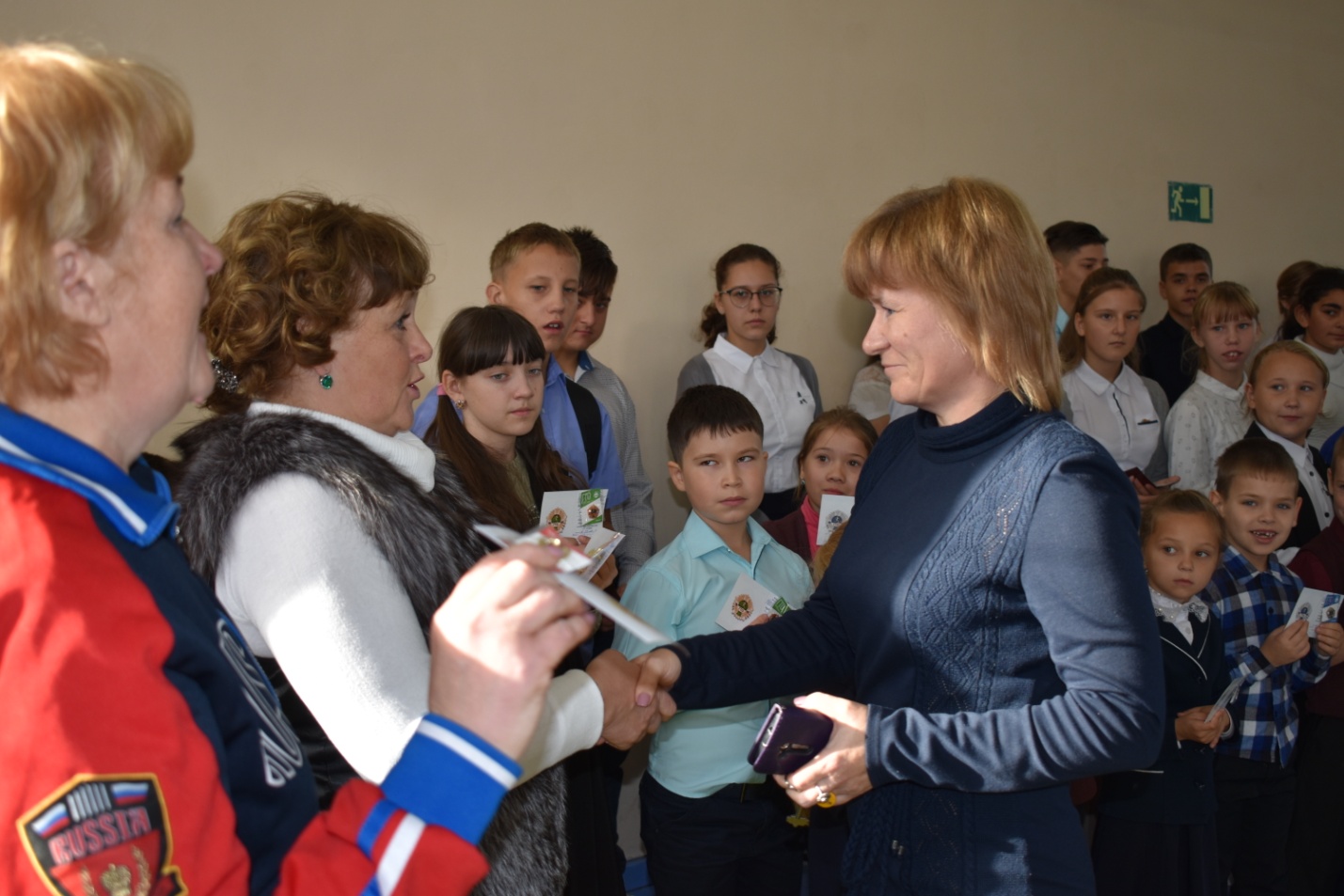 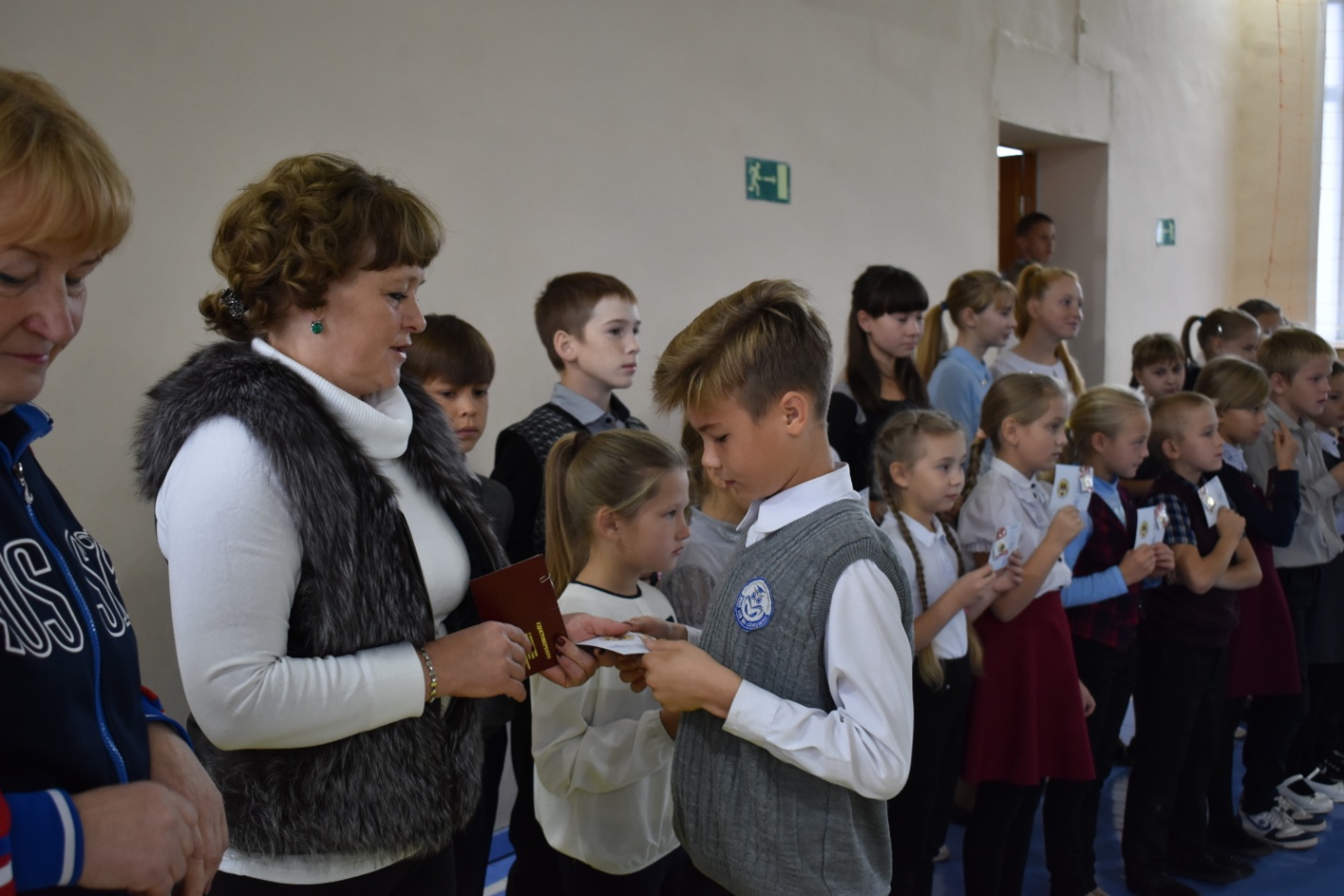 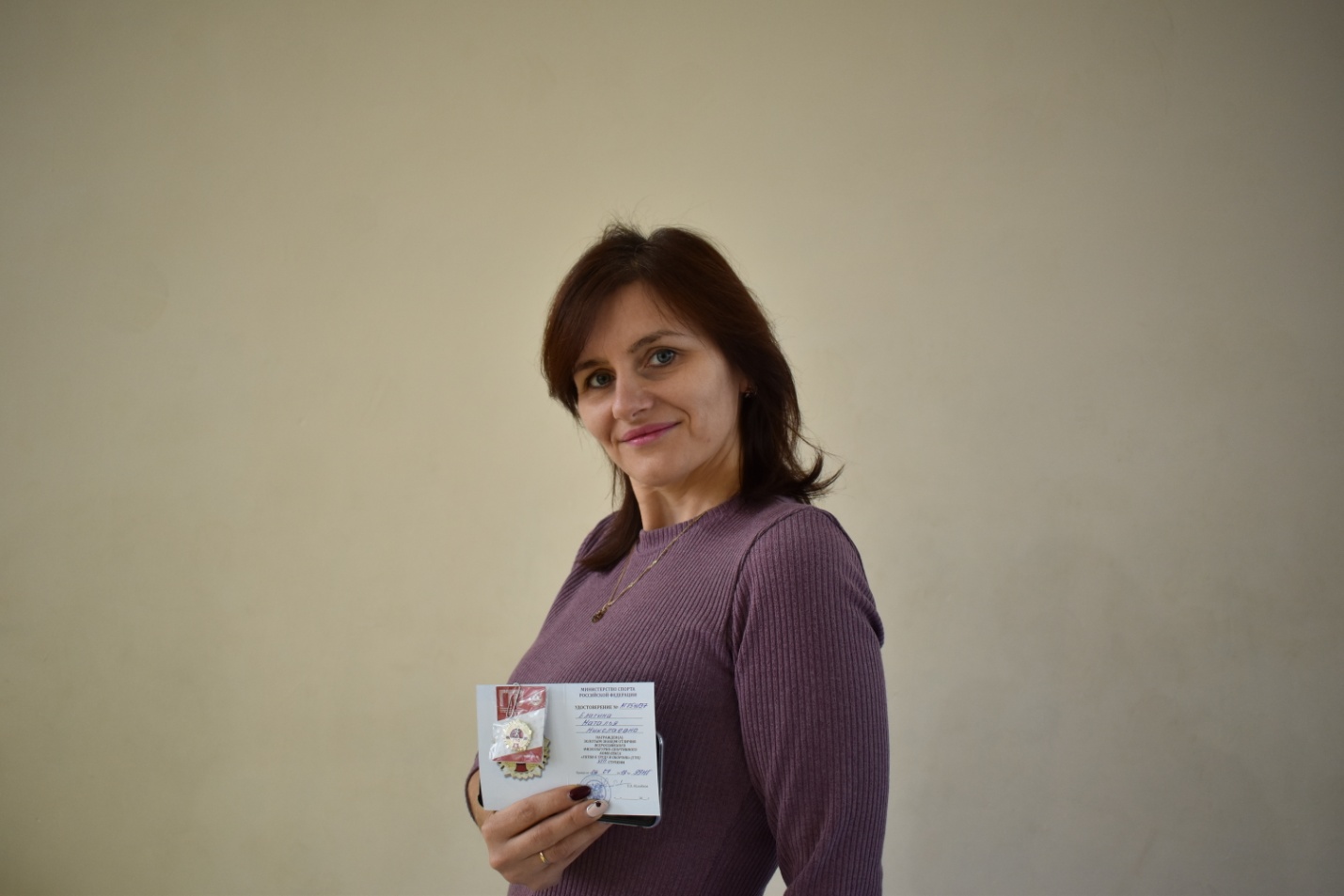 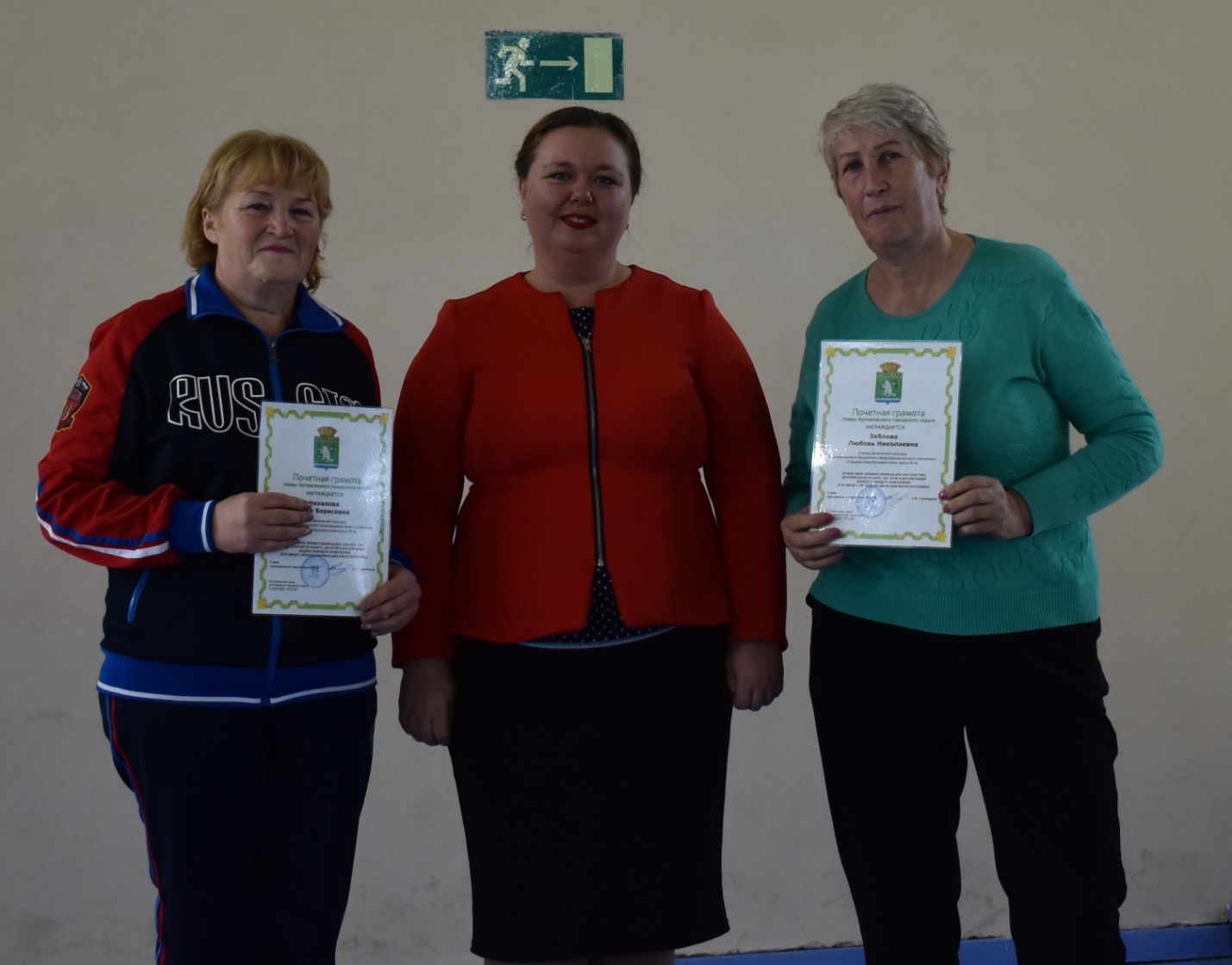 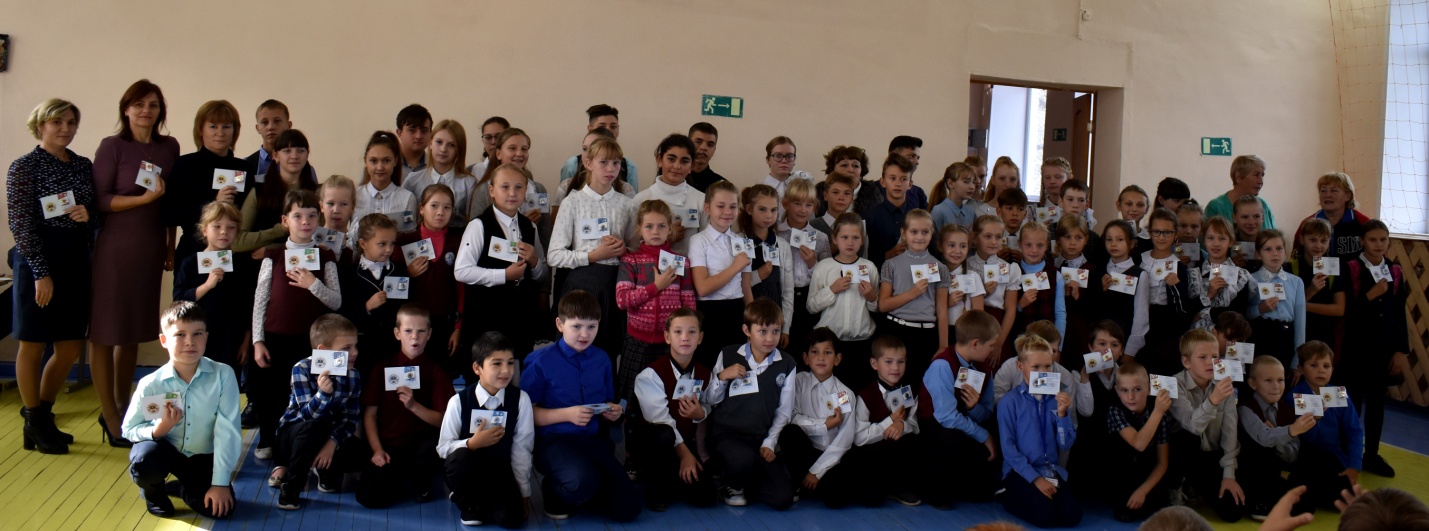 